Objednávka č. 12407025zahrnout do bonusu: nestr. 1METROZOOMObjednatel:Městská knihovna v PrazeDodavatel:MetroZoom s.r.o.Mariánské náměstí 1115 72	Praha 1IČ: 	00064467DIČ:  CZ00064467Na strži 2097/63140 00 Praha 4IČ: 	08291501DIČ:  CZ08291501Zastoupen:   Mgr. Lenka Hanzlíková 	Zastoupen:   Ing. Marek PavlasObjednatel si tímto u dodavatele objednává do užívání reklamní plochy za účelem realizace reklamní kampaně objednatele, za níže uvedených podmínek:1. Název reklamní kampaně objednatele: Městská knihovna 2 motivy2. Počet reklamních ploch:	1 ks.Specifikace reklamních ploch je uvedená v Příloze č. 1 této objednávky.3. Doba reklamní kampaně:	01.10.2023-30.10.20234. Objednatel objednává reklamní plochy po dobu reklamní kampaně za níže uvedenou odměnu:Hrubá odměna: Sleva:  30%Celková odměna bez DPH:K odměně bude připočteno DPH v zákonné výši.33 800.00  Kč-10 140.00  Kč23 660.00 Kč5. Dodavatel bude objednateli vystavovat příslušné faktury vždy k 1. dni příslušného kalendářního měsíce, v němž bude reklamní kampaň probíhat, s tím, že splatnost vyúčtované částky uvedené na faktuře bude činit 14 dní ode dne jejího vystavení.6. Objednatel se zavazuje dodat reklamní materiály v potřebném počtu a kvalitě alespoň 7 dní před plánovanou instalací reklamních materiálů po telefonické dohodě s dodavatelem na adresu:	U Trati 3203/38a, Praha10 Strašnice. Kontaktní osobou je pan xxxxxxxxxxxxxxx. Reklamní materiály je potřeba dodat v provozní době: po-čt: 8:00- 16:00, pá: 8:00-15:00 hod.?.Dodání reklamních materiálů dodavateli, jejich následná instalace, deinstalace či likvidace dodavatelem po skončení reklamní kampaně, platební podmínky a další náležitosti jsou upraveny v obchodních podmínkách dodavatele, které jsou nedílnou součástí této objednávky a s nimiž se objednatel seznámil, přistoupil k nim a výslovně s nimi souhlasí, což stvrzuje svým podpisem.8.Tato objednávka bude uveřejněna v registru smluv dle zákona č. 340/2015 Sb..v .......................................................	V Praze dne: 28.04.2023Objednatel:Mgr. Lenka HanzlíkováDodavatel:METROZOOM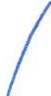 ---::::=--1!...------ ll.oo rn s. r. o.······························· Na st rž1 209'7/63, 140 00 Praha 4WWW.MF.TROZOOM.CZPříloha č.1   Seznam plochobjednávka č. 12407025str. 2městočíslopopis místarozměrcena/14 dniA - Staroměstská12413216směr Staromětské náměstí, ulice Kaprova, přední část118x17516900.00